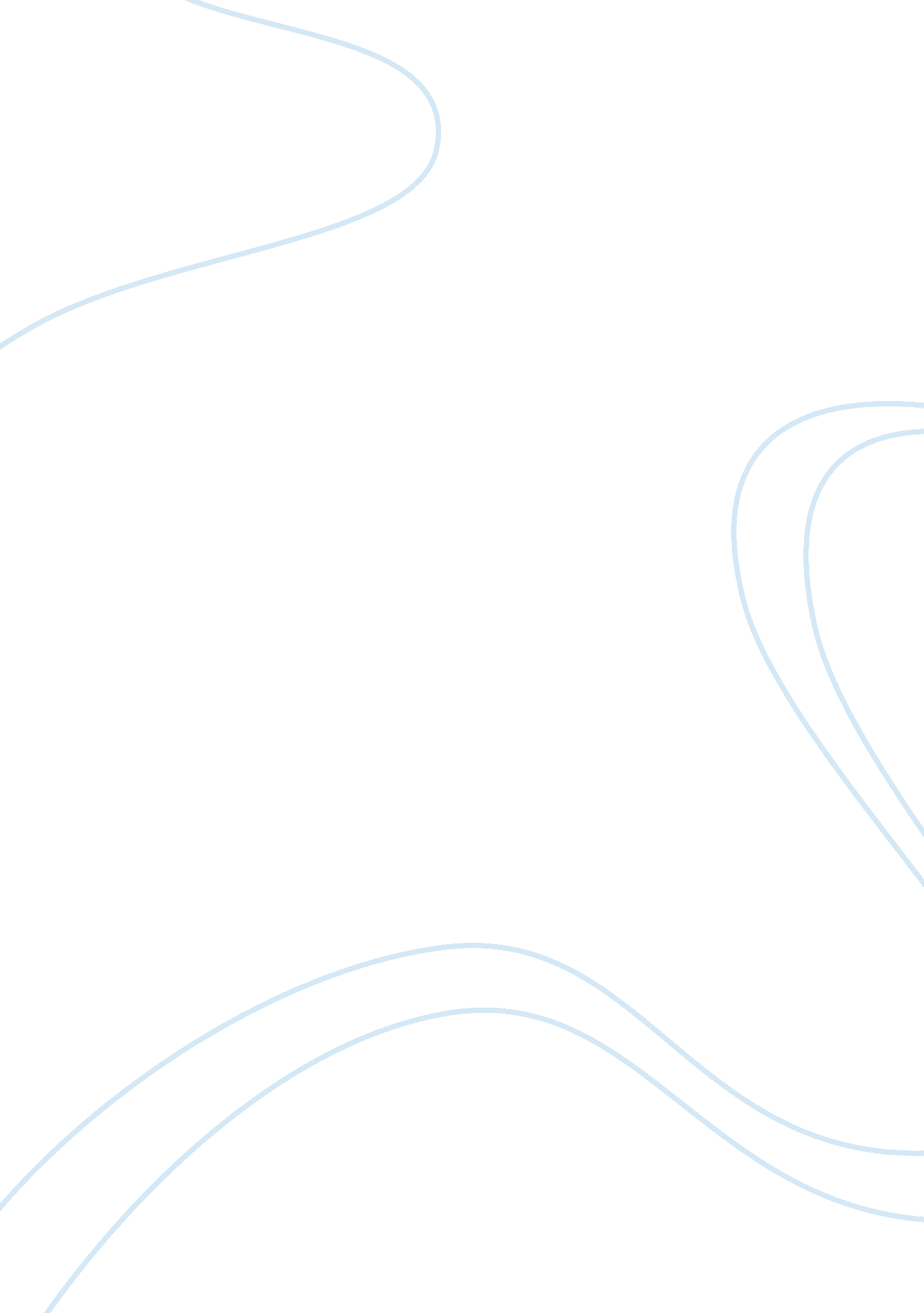 Criminal justice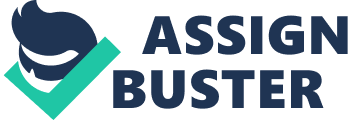 My CareerDariyonia HesterMay 11, 2011Hello my name is Dariyonia Hester and I plan to become a teacher in the state of Washington once I graduate from Fort Valley State University. Washingtons state fruit is the apple??” an appropriate symbol for a state that values education so highly. Education is a thriving industry in Washington with teachers averaging an annual salary of $53, 653. I would like to give you a few facts about the state of Washington: FACTS: Capital: Olympia Current Governor: Christine Gregoire State Flower: Coast Rhododendron State Bird: American Goldfinch State Nickname: ??? The Evergreen State??? it was nicknamed this because of its abundant evergreen forests. Postal Abbreviation: WA State song: ??? Washington, My Home??? Interesting Facts: 1. Washington was named after the first President of the United States, George Washington, and it is the only U. S. state named after a president. 2. Nine national rain forests are located in Washington 3. Washington state leads the nation in top SAT scores, and student scores on the National Assessment of Educational Progress were higher than the national average on every measure. 4. The state of Washington is one of only seven states that do not levy a personal? income tax. 5. Washington is a leading? agricultural? state. HISTORY: On November 11, 1889, Washington joined the Union and became the forty-second state to join the United States. The first governor of Washington was Elisha Peyre Ferry who has the longest term of eight years (1889-1893). The state of Washington was named after the first President of the United States, George Washington, and it is the only U. S. state to be named after a president. Washington territory was visited by Spanish, American, and British explorers??” Bruno Heceta for Spain in 1775, the American? Capt. Robert Gray? in 1792, and? Capt. George Vancouver? for Britain in 1792??“ 1794.? Lewis and Clark? explored the? Columbia River? region and coastal areas for the U. S. in 1805??“ 1806. Rival American and British settlers and conflicting territorial claims threatened war in the early 1840s. In 1846 the? Oregon Treaty? set the boundary at the 49th parallel and war was averted. GEOGRAPHY: Washington is a? state? in the? Pacific Northwest? region of the? United States located south of? British Columbia,? Canada, north of? Oregon? and west of? Idaho. CLIMATE: Washingtons climate varies greatly from west to east. Average temperature is 51? ?°F (11? ?°C) on the Pacific coast to 40? ?°F (4? ?°C) in the northeast. Lowest temperature recorded was ? 48? ?°F (? 44? ?°C) and highest recorded was 118? ?°F (48? ?°C). POPULATION: In 2010 estimated population of 6, 724, 540 5 largest cities and their populations: 1| Seattle| 608, 660| 2| Spokane| 208, 916| 3| Tacoma| 204, 200| 4| Vancouver| 161, 791| 5| Bellevue| 122, 363| People I know currently working in this career are: 1. Ms. Fears 2. Mrs. Brooks 3. Mrs. Wells 